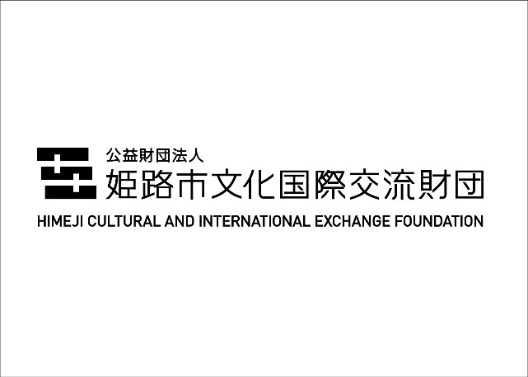 第３回「わたしの国際交流」展　応募用紙　　写真部門令和４年　　　 月　　　 日　１．上記、太線枠内を全てご記入の上、写真とともにご応募ください。２．この応募用紙により取得した個人情報は「わたしの国際交流」展に関する業務にのみ使用します。ふりがな年齢歳お名前年齢歳住　所〒　　　 －　　　　※ 姫路市外に在住の方はどちらかに○を付けてください → （  在 勤  ・  在 学  ）〒　　　 －　　　　※ 姫路市外に在住の方はどちらかに○を付けてください → （  在 勤  ・  在 学  ）〒　　　 －　　　　※ 姫路市外に在住の方はどちらかに○を付けてください → （  在 勤  ・  在 学  ）連絡先TEL：メールアドレス：TEL：メールアドレス：TEL：メールアドレス：作品のタイトル撮影時期（ 昭 和 ・ 平 成 ・ 令 和 ・ 西 暦 ）　　　　　　年　　　　　月　　　　　　　　（ 昭 和 ・ 平 成 ・ 令 和 ・ 西 暦 ）　　　　　　年　　　　　月　　　　　　　　（ 昭 和 ・ 平 成 ・ 令 和 ・ 西 暦 ）　　　　　　年　　　　　月　　　　　　　　撮影場所国 内（　　　　　　　　都・道・府・県　　　　　　　　市・町・村）海 外（ 国 名 ：　　　　　　　　 　　　　　　　　　　　　　　）国 内（　　　　　　　　都・道・府・県　　　　　　　　市・町・村）海 外（ 国 名 ：　　　　　　　　 　　　　　　　　　　　　　　）国 内（　　　　　　　　都・道・府・県　　　　　　　　市・町・村）海 外（ 国 名 ：　　　　　　　　 　　　　　　　　　　　　　　）作品のコンセプト（簡単な説明）必ず以下の項目をよくご確認ください。応募時点で下記の諸条件にすべて同意したものとします。① 写真は応募者本人が撮影したものであること② 未発表のもので、写真は画像加工(色味の変更、画像の合成等)をしていないものであること③ 応募は1部門につき、おひとり2作品までとし、受賞は１つまでとします　 １部門につき３作品以上応募された場合、〆切に近い2作品を応募作品とします④ 人物等の被写体等に関する肖像権については、あらかじめ応募者の責任において公開の承諾を得てください⑤ 応募作品の著作権は、応募者に帰属し、使用権は主催者に帰属します⑥ 応募作品は展示、情報誌及びホームページ等への掲載など、姫路市文化国際交流財団の事業に使用します⑦ 入賞された写真のデータまたはフィルム等は、写真展示のため後日お借りすることがあります⑧ 応募作品は原則として返却しません⑨ 選考に関するお問い合わせは、一切お受けいたしません